Identificatie :		      Multifunctioneel Centrum (MFC) De HagewindeBeheerder : 	      vzw Zorg en Onderwijs De HagewindeZetel : 	      Poststraat 6 – 9160 LokerenErkenning VAPH :   054001101Inhoud :1. Doelstellingen, missie, visie, waarden en strategie 				p.22. Overzicht van het zorg- en ondersteuningsaanbod				p.2-63. Voorwaarden tot opname								p.6-74. Beëindiging van de zorg en ondersteuning, opzegtermijnenen verbrekingsvergoedingen						p.75. Het collectief overleg								p.86. De klachtenprocedure								p.8-97. De wederzijdse rechten en plichten						p.10-118. Verzekeringen									p.129. Toezichtraad over beheer van gelden en goederen				p.1210. Wijzigingen aan de collectieve rechten en plichten				p.1311. Overzicht bijlagen 								p.14	Bijlage 1 : Leden collectief overlegorgaan MFC De Hagewinde		p.15	Bijlage 2 : Leden klachtencommissie MFC De Hagewinde		p.15	Bijlage 3 : Huishoudelijk reglement van het collectief overlegorgaan 	p. 16-20Doelstellingen, missie, visie, waarden en strategie.Het multifunctioneel centrum (MFC) De Hagewinde wil, geïnspireerd door de christelijke levensovertuiging, op een deskundige en professionele manier, opvoeding, opvang, begeleiding, behandeling bieden aan kinderen en jongeren in een moeilijke opvoedingssituatie. Hierbij respecteert het MFC De Hagewinde de ideologische, filosofische, godsdienstige overtuiging, de vrijheid en de privacy van de gebruiker, voor zover de werking van de voorziening en de integriteit van de medegebruikers en het personeel niet in het gedrang komen. De missie van het MFC De Hagewinde bestaat er uit deze kinderen, jongeren en volwassenen, op maat en zorgzaam te ondersteunen bij hun (verdere) groei naar volwaardige burgers, en hun rechtmatige plaats in de samenleving al doende af te dwingen. Dit betekent dat het MFC De Hagewinde deze kinderen, jongeren en volwassenen begeleidt naar een optimale zelfrealisatie, zelfstandigheid en integratie in de samenleving. Onze missie willen we vervullen, rekening houdende met zeven ankerpunten: gastvrijheid – solidariteit – kwaliteit – evenwaardigheid – openheid – soberheid – innovatieVanuit deze zeven waarden willen we kerncompetenties formuleren die rechtstreeks ons handelen in het realiseren van de vooropgestelde lange termijndoelstellingen zullen sturen.  We willen dit doen vanuit het besef dat de kerncompetenties waardegebonden zijn.Het MFC De Hagewinde ontwikkelt hierbij een gespecialiseerd orthopedagogisch en therapeutisch aanbod  met maximale betrokkenheid van de kinderen/jongeren/volwassenen en hun (gezins)context. De eerstvolgende jaren wil het MFC De Hagewinde strategisch inzetten op de volgende kritische succesfactoren :dat elk kind op elk moment dialooggestuurd de meest passende zorgvorm krijgtdat de continuïteit in de zorg daarbij gewaarborgd blijftdat er voor elk kind contextversterkend gewerkt wordtdat, waar mogelijk, de met ons toegewezen middelen meer kinderen en hun context kunnen ondersteund wordendat de zorggroep- en zorgvormprofielen aangepast worden waar nodig.2. Overzicht van de zorg en ondersteuning2.1 Niet-rechtstreeks toegankelijke zorg en ondersteuning.Binnen de werking van de multifunctionele centra wordt er getracht om soepele trajecten aan te bieden zodat er vlot kan overgeschakeld worden van dag- en nachtopvang (verblijf), naar dagopvang en naar mobiele begeleiding aan huis, en vice versa. Waar nodig worden deze zorgvormen gecombineerd.De trajecten die worden beschreven in de individuele dienstverleningsovereenkomst. In alle functies zit de nodige ondersteuning en behandeling (ook therapeutische interventies) vervat. Deze moeten dus niet afzonderlijk geregistreerd worden.Verblijf (Nachtopvang) = het verblijf met overnachting: met inbegrip van de nodige opvang en ondersteuning gedurende de ochtenden - inclusief ontbijt- en de avonduren. Dagopvang = de ondersteuning overdag voor een aangepaste opvang of een aangepaste dagbesteding. Deze functies wordt gesplitst in twee modules :Schoolaanvullende dagopvang: het aanbieden van handicapspecifieke opvang overdag zonder schoolvervangend karakter gericht op het stimuleren van de ontwikkelingskansen en –mogelijkheden van het kind of de jongere.Schoolvervangende dagopvang = dagbesteding: opvang waarbij er binnen de schooluren een alternatief programma wordt aangeboden. Deze opvang dient aangeboden zoveel mogelijk in samenwerking en in afstemming met een onderwijsinstelling.Begeleiding = de algemene psychosociale ondersteuning van minimaal één uur en maximaal twee uur. Deze begeleiding kan ambulant of mobiel zijn.Mobiele begeleiding = de psychosociale begeleiding van de gebruiker en/of zijn context die plaatsvindt in de thuiscontext of het secundaire opvoedingsmilieu. Deze begeleiding vindt NIET plaats op de vestigingsplaats of dezelfde campus van de voorziening.Ambulante begeleiding = de psychosociale begeleiding van de gebruiker en/of op de vestigingsplaats of de campus van de voorziening. Ambulante begeleiding is enkel mogelijk indien de cliënt op dezelfde dag geen gebruik maakt (semi-) residentiële ondersteuning vanuit het VAPH.Psychosociale ondersteuning houdt alle activiteiten in die gericht zijn op de psychologische en sociale begeleiding van de cliënt en/of zijn context: dit kan gaan van oudergesprekken tot cognitieve ondersteuning.Deze verschillende functies kunnen aangeboden worden in verschillende frequenties, met verschillende intensiteit en met verschillende duur. Op basis van de indicatiestelling vanuit de Intersectorale Toegangspoort wordt in samenspraak met  de ouders/wettelijke vertegenwoordigers welke functie op welk moment voor welke periode kan ingezet worden.Volgende modules kunnen vanuit de ITP geïndiceerd worden. :Verblijf voor minderjarigen met een handicap (hoge frequentie)Verblijf voor minderjarigen met een handicap (lage frequentie) : (twee dagen per week)Schoolvervangende dagopvang minderjarigen met een handicap (hoge frequentie)Schoolaanvullende dagopvang minderjarigen met een handicap (met hoge frequentie).Mobiele en/of ambulante begeleiding voor minderjarigen met een handicap (met een hoge frequentie)Behandeling : wanneer er nood is aan therapeutische acties als medische behandeling, psychotherapie, ergotherapie,…. Behandeling van minderjarigen met een handicap (hoge frequentie) : intens aanbod – gemiddeld vier uur op werkdagenBehandeling van minderjarigen met een handicap (middenfrequentie): gemiddeld twee uur op werkdag Training : wanneer er nood is aan een vorm van training : vaardigheidstraining,…Training voor minderjarigen met een handicap (hoge frequentie)Training voor minderjarigen met een handicap (middenfrequentie)Verblijf voor minderjarigen met een GES+-problematiek : opvang, begeleiding en behandeling die aangeboden worden in de specifiek erkende GES+ units.Verblijf voor minderjarigen met een handicap (kortdurend)  : minderjarigen die reeds een individuele overeenkomst “dagopvang” of “begeleiding“ hebben, maar geen jeugdhulpbeslissing mbt verblijf kunnen max 92 dagen van dit kortdurend verblijf gebruik maken.Naast deze zorgvormen willen wij vanuit het MFC De Hagewinde inspelen op de beperktere vragen van onze cliënten via:crisisopvang (Integrale Jeugdhulp)Binnen de werking van het MFC De Hagewinde vinden we volgende karakteristieken terug:zorg op maat, gepersonaliseerd zorgaanboderkenning van de cruciale rol van het gezinde keuze voor de minst ingrijpende hulpverleningsvorm en een combinatie van diverse mogelijkheden voor de gebruiker2.2. Rechtstreeks Toegankelijke Hulp (RTH).MFC De Hagewinde is ook erkend om rechtstreeks toegankelijke hulp aan te bieden aan personen (met een vermoeden van) een handicap die beperkte ondersteuning in termen van frequentie, duur en intensiteit vragen.De voorwaarden zijn opgenomen in de individuele overeenkomst RTH – punt 1.Deze hulp kan uit de volgende functies bestaan:begeleiding : begeleiding-aan-huis, psycho-educatiedagopvang: specifiek midzomerwerking (juli-aug), woensdagnamiddagwerkingverblijfBij het verlenen van RTH moet geen handelingsplan worden opgemaakt.De verbrekingsvergoeding bij het niet naleven van de opzegtermijn wordt bepaald op €5 per dag dat de overeenkomst vroeger wordt beëindigd. 2.3.Verschillende doelgroepen.Naargelang de aard van de zorgvraag, de problematiek en de doelgroep wordt samen met het kind en zijn context een aangepast zorgaanbod ontwikkeld.Zorggroepen met specifieke doelgroepprofielen.De profielen en aangeboden zorg kan geraadpleegd worden op onze website : www.mfcdehagewinde.beDoelgroepen :Minderjarigen.Kinderen en jongeren (0 tot 21 jaar – in de feitelijkheid vanaf 3 jaar)met gedrags- en emotionele stoornissen al dan niet samengaand met een mentale handicap (licht tot matig), ook GES+, dus jongeren met een extreme GES problematieken/of met een stoornis binnen het autismespectrum al dan niet samengaand met een mentale handicap (licht tot matig).en/of met een licht tot matig mentale handicapMeerderjarigen - Ondersteuning Voor Volwassenen (OVV)Volwassenen  met een sociaal-communicatieve en/of mentale beperking kunnen hier verblijven.Het profiel en de aangeboden zorg kan geraadpleegd worden op onze website : www.mfcdehagewinde.be/meerderjarigen 2.4. Sociaal-orthopedagogische begeleiding
De kinderen en jongeren verblijven in zorggroepen. Voor de opname wordt er aan de ouder/wettelijke vertegenwoordiger meegedeeld in welke zorggroep het kind zal verblijven. De zorggroepwerking neemt een centrale plaats in bij de opvang, begeleiding en behandeling. Bij de samenstelling van de zorggroep wordt er naar gestreefd dat ieder individueel kind/jongere optimale ontwikkelingskansen geboden worden. De groepsgrootte, aard van de samenstelling van de zorggroep en organisatievorm worden door de voorziening bepaald. Wanneer een kind/jongere verandert van zorggroep, wordt met de ouders/wettelijke vertegenwoordiger vooraf overleg gepleegd. De directie neemt de uiteindelijke beslissing. De zorggroepen staan onder deskundige begeleiding van een opvoedersteam. Een  zorgverantwoordelijke en een  gezinsbegeleider ondersteunen en begeleiden de totale aanpak van het kind, de jongere en de volwassene. Naargelang de problematiek van het kind, de jongere en de volwassene, wordt er - binnen de grenzen van de beschikbare omkadering - voorzien in medische begeleiding, kinderpsychiatrische behandeling, psychotherapie en intensieve kindondersteuning. Met respect en aandacht voor de gezinsomgeving van het kind, de jongere en de volwassene werken we zoveel mogelijk naar een gedeelde verantwoordelijkheid. Hiervoor willen we nauw samenwerken met en de gezinscontext ondersteunen. Dit impliceert dat we als MFC De Hagewinde zoveel mogelijk een beroep doen op de verantwoordelijkheden en positieve mogelijkheden van het kind, de jongere, de volwassene en zijn (gezins)context. Dit betekent tevens dat we er ons toe verbinden om, gedurende het hele hulpverleningsproces, in dialoog te gaan met het kind, de jongere of de volwassene en zijn gezin i.v.m. zaken die hen aanbelangen. Een dergelijke – op dialoog gebaseerde – samenwerking veronderstelt een wederzijdse erkenning van deskundigheid: de gezinscontext als ervaringsdeskundige en de voorziening met zijn orthopedagogische deskundigheid en ervaring. De ouders/wettelijke vertegenwoordiger hebben bovendien recht op duidelijke informatie en dit met betrekking tot en in alle stappen die in het hulpverleningsproces genomen worden. Bij de bespreking van het individueel handelingsplan wordt de zorggroepwerking, de (para)medische, psychotherapeutische en gezinsgerichte werking voor iedere gebruiker geconcretiseerd.
2.5 Medische dienstverlening
De artsen (huisarts en kinderpsychiater) van de voorziening kunnen, indien de ouder of wettelijke vertegenwoordiger hiervoor kiest, instaan voor de medische begeleiding van de gebruikers. Hospitalisatie en medische ingrepen gebeuren steeds in overleg met de ouders/wettelijke vertegenwoordiger. De voorziening zorgt voor Eerste Hulp Bij Ongevallen (E.H.B.O).De ouders/wettelijke vertegenwoordiger geven de toestemming aan de arts van de voorziening om alle relevante medische informatie op te vragen bij de behandelende huisarts en/of specialist van de betrokkene.De artsen van het MFC De Hagewinde kunnen enkel in geval van urgentie het gebruiker noodmedicatie geven en/of het laten opnemen zonder voorafgaande toestemming van de ouders/wettelijke vertegenwoordiger.In uiterste crisissituatie, kan door de dokter beslist worden om aan het kind/de jongere noodmedicatie toe te dienen. In dat geval zal de betrokkene overgebracht worden naar het ziekenhuis te Lokeren voor verdere observatie. De kosten hieraan verbonden worden gefactureerd aan de ouders of de wettelijke vertegenwoordiger.De onkosten voor persoonlijke medicatie, specialistische consultatie/hospitalisatie zijn ten laste van de ouders/wettelijke vertegenwoordiger. Deze worden  rechtstreeks doorgestuurd of op de persoonlijke afrekening duidelijk gespecificeerd.De ouders/wettelijke vertegenwoordiger hebben het recht op eigen kosten een andere arts te kiezen. De volledige organisatie berust dan bij de ouders/wettelijke vertegenwoordiger en de behandelende arts is dan eindverantwoordelijke. De ouders/wettelijke vertegenwoordiger geven in dit geval wel de toestemming aan de arts van de voorziening alle medische relevante informatie op te vragen bij  de behandelende arts. In dringende gevallen wordt de arts van de voorziening ingeschakeld.(cfr. supra) 2.6 Materiële dienstverleningVoeding

Aan onze kinderen, jongeren en volwassenen worden er dagelijks gezonde en evenwichtige maaltijden aangeboden.Op doktersvoorschrift kan aangepaste voeding gegeven worden. Op vraag van de ouders/wettelijke vertegenwoordiger houdt de voorziening bij de voeding rekening met de godsdienstige, levensbeschouwelijke overtuiging.KledijDe ouders zorgen, waar mogelijk, zelf voor de kledij van hun kind/jongere.In sommige gevallen wordt de zorg voor de kledij gedeeld met de zorggroep (enkel bij verblijf).Accommodatie in de zorggroepen.

De zorggroepen beschikken over een gemeenschappelijke leef- en / of ontspanningsruimte, gemeenschappelijke keuken en sanitaire voorzieningen. De gebruikers van de zorggroepen hebben een individuele slaapkamer (in een beperkt aantal groepen is dit nog niet gerealiseerd en zijn er nog enkele gemeenschappelijke slaapkamers). De basisinrichting van de woon- en slaapruimtes wordt door de voorziening ter beschikking gesteld. De gebruikers mogen de inboedel van de kamer voorzien en/of aanvullen met persoonlijke zaken, na goedkeuring van het MFC. Busvervoer.MFC De Hagewinde voorziet in een gemeenschappelijke vervoerdienst volgens de reglementering van het Vlaams Agentschap voor Personen met een Handicap en het buitengewoon onderwijs.3. Voorwaarden tot opname (niet-rechtstreeks toegankelijke zorg en ondersteuning)3.1. Vóór de opname zijn alle nodige stappen ondernomen om over een passende indicatiestelling te beschikken, toegekend door de Intersectorale Toegangspoort. Hiertoe verstrekken de ouders/wettelijke vertegenwoordigers alle noodzakelijke informatieaan het betrokken multidisciplinair team. 3.2. Voor de jongeren die geplaatst zijn via een gemandateerde voorziening of de jeugdrechtbank  dienen de nodige afspraken gemaakt worden met plaatsende instantie.3.3 De ouders/wettelijk vertegenwoordigers verbinden er zich toe aan het MFC alle relevante documenten te bezorgen die nodig zijn om de passende zorg en ondersteuning te kunnen bieden. 3.4 Er wordt in overleg met de gebruiker een schriftelijke individuele overeenkomst opgesteld op basis van de noden en mogelijkheden van de gebruiker. Dit overleg gebeurt op een wijze die aangepast is aan de persoon met een handicap. Deze overeenkomst wordt opgesteld op basis van de ondersteuningsfuncties, vermeld in artikel 10 van het besluit van 26 februari 2016 MFC. Per vorm van ondersteuning wordt de frequentie en de duur van de ondersteuning bepaald. 4. Beëindiging van de zorg en ondersteuning, opzegtermijnen en verbrekingsvergoedingen     De voorziening zal de zorg en ondersteuning niet eenzijdig beëindigen tenzij :ingeval van overmacht om redenen voortvloeiend uit de beslissing van Intersectorale Toegangspoort de gebruiker niet meer beantwoordt aan de opnamevoorwaarden zoals bepaald in  collectieve rechten en plichten.de geestelijke en/of lichamelijke toestand van de gebruiker dermate gewijzigd is dat het zorgaanbod van de voorziening niet meer kan beantwoorden aan de noden en de zorgvragen van de gebruiker. bij het niet nakomen door de gebruiker of de wettelijke vertegenwoordiger van de in de individuele dienstverleningsovereenkomst en de collectieve rechten en plichten vastgestelde afspraken en verplichtingen. de gebruiker of zijn vertegenwoordiger bedrieglijke gegevens heeft verstrekt over de verklaring op erewoord, zoals vermeld in de collectieve rechten en plichten. de gebruiker of zijn vertegenwoordiger geen overeenkomst sluit met het agentschap omdat hij een vergoeding voor hulp aan derden of ondersteuning door een voorziening heeft ontvangen en weigert die vergoeding voor de ondersteuning aan te wenden of de verplichtingen aan die overeenkomst. De voorziening motiveert schriftelijk het eenzijdige ontslag of beëindiging van de ondersteuning.Opzegtermijnen en verbrekingsvergoedingDe opzegtermijn voor beëindiging van de schriftelijke overeenkomst bedraagt drie maanden, tenzij bij de opzegging tussen de partijen een kortere termijn overeengekomen wordt.Als een van de partijen de vastgestelde of overeengekomen opzeggingstermijn niet respecteert, betaalt die aan de andere partijen een verbrekingsvergoeding.De verbrekingsvergoeding is het equivalent van de vergoeding die verschuldigd zou zijn voor een periode van drie maanden.Bij ernstig crisisgedrag, o.a. ernstige fysieke agressie, kan een kortere opzegtermijn genoodzaakt zijn, welke door de voorziening éénzijdig wordt vastgesteld. Bij ontslag verbindt de voorziening er zich toe minstens gedurende de opzegperiode actief mee te werken bij het zoeken naar een aangepaste andere opvang zonder deze te kunnen waarborgen.Wanneer een gebruiker geheroriënteerd wordt naar een andere voorziening, wordt alle informatie, nodig voor de verdere begeleiding, doorgegeven. Dit gebeurt met de toestemming van de ouders/wettelijk vertegenwoordigers (door middel van ondertekening van een daartoe opgemaakt formulier).5. Het collectief overleg      Voor de verschillende stelsels binnen de voorziening wordt één collectief overlegorgaan,  opgericht. Dit volgens art. 27 van het besluit van de Vlaamse Regering van 4 februari 2011, met wijzigingsbesluit van 17/3/2017.Het collectief overlegorgaan heeft als doel de gebruikers te betrekken en te laten participeren in het gebeuren van de organisatie: alle noodzakelijke informatie omtrent beslissingen die rechtstreeks de woon- en leefsituatie van de gebruikers betreffen en alle andere elementen die de gebruikers als groep aanbelangen, met inbegrip van informatie omtrent jaarrekeningen.elk onderwerp waarover het collectief overlegorgaan een standpunt aan de verantwoordelijken van de voorziening wenst mede te delen. Hierbij geldt een hoorrecht en antwoordplicht.Daarnaast staat het orgaan in voor het opstellen van het huishoudelijk reglement, welke deel uitmaakt van de collectieve rechten en plichten. Het reglement vermeldt minstens: De frequentie van de vergaderingenDe wijze waarop de gebruikers (vertegenwoordigers) hun inbreng kunnen leveren in dit collectief overlegorgaan.Een verslag van de bijeenkomsten wordt door de secretaris, één van de verkozenen, opgemaakt en verspreid. De exemplaren worden telkens bewaard op het directiesecretariaat.Het collectief overlegorgaan telt minstens drie leden. Zij worden uit en door de gebruikers van de voorziening gekozen voor een hernieuwbare termijn van vier jaar. De raad duidt onder haar leden een voorzitter aan, die als waarnemend lid wordt uitgenodigd voor de vergadering van de raad van bestuur. Daarnaast zijn op het collectief overlegorgaan telkens ook de algemeen directeur en de pedagogisch directeur aanwezig.Het huishoudelijk reglement van het collectief overlegorgaan wordt als bijlage bij dit document gevoegd.Naast het collectief overlegorgaan bestaan er binnen het MFC nog 2 andere vormen van overleg. Binnen de kinderraad, jongerenraad en kunnen de gebruikers mee participeren in het ondersteuningsproces in MFC De Hagewinde.6. Klachtenprocedure      6.1 Mondelinge klachtenMondelinge klachten worden opgevangen en afgehandeld tijdens de gewone contacten van de medewerkers met de gebruiker. Klachten die verband houden met de zorggroepwerking, worden op de zorggroepvergadering besproken en geregistreerd.Wanneer de klacht niet tot ieders tevredenheid kan worden afgehandeld, wordt de gebruiker aangeraden zich (mondeling of schriftelijk) tot de directie te wenden.Tweemaal per jaar (december/juni) worden de mondelinge klachten van de voorbije periode geïnventariseerd en op een interne overlegvergadering geëvalueerd in functie van eventueel te nemen corrigerende maatregelen.Het al dan niet implementeren van corrigerende maatregelen, wordt op deze overlegvergadering beslist.6.2 Schriftelijke klachten / mondelinge klachten gericht aan de directie
Alle schriftelijke klachten, geformuleerd door de gebruiker, zijn wettelijke vertegenwoordiger, een bloed- of aanverwant of zijn bijstandspersoon, worden  aan de directie doorgegeven.Schriftelijke klachten en mondelinge klachten, gericht aan de directie, worden geregistreerd op een klachtenformulier. De klachtenformulieren worden gebundeld in een klachtenregister en worden bijgehouden door de pedagogisch directeur.De klacht wordt onderzocht door contacten met de gebruiker en de betrokken medewerker(s). de klachten worden op een aangepast wijze afgehandeld, rekening houdend met de ervaringen en inzichten van de gebruiker. De directie deelt binnen de dertig dagen na het indienen van de klacht, aan de indiener schriftelijk mee welk gevolg aan de klacht wordt gegeven.Op het collectief overlegorgaan wordt de klacht en de wijze van afhandeling ervan, anoniem geagendeerd.Op basis van het onderzoek van de klacht, wordt op een interne overlegvergadering beslist tot het al dan niet implementeren van corrigerende maatregelen.6.3 Indien de klacht niet tot ieders tevredenheid wordt afgehandeld:De directie verwijst de indiener van de klacht naar de voorzitter van de interne klachtencommissie (p/a MFC De Hagewinde, Poststraat 6, 9160 Lokeren).  Deze bestaat uit een afgevaardigde van de Raad van Bestuur van het MFC en een lid van het collectief overlegorgaan (zie bijlage).De interne klachtencommissie behandelt de klacht, na alle betrokken partijen gehoord te hebben, en deelt, binnen de dertig dagen, haar oordeel schriftelijk mee aan de indiener, aan het MFC en aan het collectief overlegorgaan. De indiener kan zich laten bijstaan door een derde.Indien beide leden van de interne klachtencommissie het niet eens zijn over het uit te brengen oordeel, worden beide standpunten meegedeeld. Indien de klacht door de interne klachtencommissie gegrond wordt bevonden, moet het MFC, binnen de dertig dagen na de mededeling van het oordeel van de interne klachtencommissie, de indiener schriftelijk meedelen welk gevolg hieraan wordt gegeven met afschrift naar de voorzitter van de klachtencommissie.De opzegtermijn wordt geschorst voor de duur van de bemiddeling van de klachtencommissie.Indien de afhandeling van de klacht de indiener nog steeds geen voldoening schenkt, wordt deze door de directie verwezen naar de leidend ambtenaar van het Vlaams Agentschap voor Personen met een Handicap.Op het collectief overlegorgaan wordt de klacht en de wijze van afhandeling ervan, anoniem geagendeerd.6.4 Onafhankelijke derdeDe klachtencommissie wordt uitgebreid met een onafhankelijke derde. Deze wordt aangewezen in onderling overleg tussen de voorziening en het collectief overlegorgaan en is bij voorkeur expert in bemiddeling.De onafhankelijke derde treedt op indien er zich betwistingen voordoen inzake de eenzijdige beëindiging van de zorg of ondersteuning. De onafhankelijke derde heeft een mandaat van vier jaar dat tevens hernieuwbaar is. 7. Wederzijdse rechten en plichten     7.1 AlgemeenDe voorziening waarborgt aan de gebruikers de eerbiediging van hun ideologische, filosofische of godsdienstige overtuiging, van hun vrijheid en privacy.De gebruiker respecteert het algemeen beleid van het MFC omschreven in de collectieve rechten en plichten en afspraken die vermeld zijn in eventuele groepsbrochure/informatiebrochure.7.2 Inzage in het kwaliteitshandboekDe gebruiker en zijn vertegenwoordiger kunnen het kwaliteitshandboek van de organisatie  inkijken in de onthaalruimte van het MFC De Hagewinde. 7.3 Het handelingsplan De individuele dienstverleningsovereenkomst wordt verder geconcretiseerd in een handelingsplan. In dit plan wordt concreet ingevuld hoe de verschillende ondersteuningsfuncties van de individuele overeenkomst zullen uitgevoerd worden. Het handelingsplan wordt door beide partijen voor akkoord ondertekend en maakt integraal deel uit van de individuele overeenkomstHet MFC De Hagewinde verbindt  er zich toe om ten laatste binnen de 6 maanden na datum van opname van het gebruiker een geïntegreerd individueel handelingsplan ter beschikking te hebben. Dit individueel handelingsplan komt o.a. tot stand door diverse besprekingen met de gebruiker, de ouders/wettelijke vertegenwoordiger, en dit telkens in een sfeer van gelijkwaardigheid en wederzijds respect waarbij elkeen voorstellen kan doen tot bijsturing van dit plan. De ouders krijgen een schriftelijke neerslag van dit handelingsplan.
De gebruiker/vertegenwoordiger heeft het recht volledig, nauwkeurig en tijdig geïnformeerd te worden omtrent alle aangelegenheden in verband met zijn opvang, behandeling en begeleiding die hem rechtstreeks en persoonlijk aanbelangen, met inbegrip van informatie omtrent psycho-medisch, pedagogisch en sociaal dossier, onder voorbehoud van het medisch beroepsgeheim zoals geconcretiseerd in het medisch dossier. Het MFC De Hagewinde engageert zich er toe om dit individueel handelingsplan jaarlijks te evalueren en bij te sturen en hierover met de gebruiker of zijn vertegenwoordiger in overleg te gaan. De ouders/wettelijke vertegenwoordiger hebben het recht ten allen tijde een gesprek te vragen binnen de voorziening om dit individueel handelingsplan te kunnen bijsturen. Het MFC De Hagewinde verbindt er zich toe behoudens overmacht of hoogdringendheid alle wijzigingen in het individueel hulpverleningsaanbod en/of de individuele woon- of leefsituatie voorafgaandelijk met de ouders/wettelijke vertegenwoordiger te bespreken.7.4 Inzage in het dossier.De gebruiker heeft recht op een persoonlijk dossier dat door de voorziening zorgvuldig wordt bijgehouden en veilig wordt bewaard.De minderjarige gebruiker heeft recht op inzage  in het dossier.De toegang tot de gegevens is onderworpen aan de bepalingen van artikel 20 tem 23 van het decreet van 7 mei 2004 betreffende de rechtpositie van de minderjarige in de integrale jeugdhulp.De meerderjarige gebruiker of zijn vertegenwoordiger heeft recht op inzage in de dossiergegevens die geen voorwerp uitmaken van het dossier van een beroepsoefenaar in de gezondheidszorg. 7.5 Preventie.In het kader van de preventie naar het misbruik van genotsmiddelen kunnen, voor het kind, de jongere of de volwassene bij wie  genotsmiddelenmisbruik wordt vastgesteld, bijkomende dwingende, begeleidingsmaatregelen worden opgesteld. Ook bij (seksuele) grensoverschrijdingen, bij ernstige impulscontroleproblemen en agressie, kunnen dergelijke bijkomende begeleidingsmaatregelen ingevoerd worden. Ter preventie van ernstige (agressie)incidenten is er een verbod op wapenbezit.
Ook nep- en speelgoedwapens of andere gevaarlijke voorwerpen kunnen om die reden verboden worden (bij twijfel wordt door de directie beslist).7.6 Bezoekregeling.Op bezoek komen of bezoek ontvangen in de voorziening kan, bij voorkeur, mits voorafgaande afspraken met de begeleiding.7.7 Persoonlijke bezittingen.Mits voorafgaand akkoord van het MFC, is het de gebruiker toegelaten persoonlijke bezittingen in zijn kamer te plaatsen. De voorziening kan niet verantwoordelijk gesteld worden voor verlies of beschadiging van deze bezittingen. Alle hieraan verbonden kosten zijn ten laste van de gebruiker/vertegenwoordiger.7.8 Foto’s en video’s.Gebruikers/wettelijke vertegenwoordigers die niet akkoord gaan met het interne of externe (folder, website, studiedagen,..) gebruik van foto’s en video’s kunnen dit in individuele dienstverleningsovereenkomst laten registreren. 7.9 Financiële regeling.De door de gebruiker/wettelijke vertegenwoordiger verschuldigde persoonlijke bijdrage wordt berekend volgens de reglementaire voorschriften en wordt in het  individuele dienstverleningsovereenkomst bepaald. De voorziening kan een voorschot van hoogstens dertig dagen dagbijdragen vragen.Een vergoeding wordt gevraagd voor:de opleg voor medicatie, persoonlijk verzorgingsmateriaalde opleg voor (para)medische verzorging door artsen/paramedici die niet aan 
MFC De Hagewinde verbonden zijn.schoolonkostentandapparatuurbrillenorthopedische schoenenvervoerskosten naar scholen buiten MFC De Hagewinde.een onkostenvergoeding wanneer er bij afwezigheid bij de vakantiewerking dagopvang niet of laattijdig verwittigd wordt (minder dan 24u op voorhand)Er kan een bijdrage gevraagd worden voor:kampen (de som van de aanwezigheidsdagen wordt maximaal aangevuld tot aan de totale kostprijs van het kamp)ontspanningsactiviteiten buiten MFC De Hagewinde.Het MFC De Hagewinde kan deze lijst van gevraagde vergoedingen wijzigen na overleg met het collectief overlegorgaan.
De facturatie gebeurt maandelijks. Op de factuur komen de persoonlijke bijdrage in de dagprijs, berekend volgens de geldende richtlijnen van het Vlaams Agentschap voor Personen met een Handicap. Daarbij komen op de factuur, de andere kosten zoals hierboven vermeld. De betaling van de factuur aan de voorziening gebeurt binnen de 30 dagen na factuurdatum. Op alle onbetaalde facturen na vervaldatum zal van rechtswege intrest verschuldigd zijn volgens de wettelijke rentevoet. Bij regelmatige niet betaling van de facturen kan de voorziening de overeenkomst stopzetten zonder in achtneming van de opzeggingstermijn. Bij in gebreke blijven bij het betalen van de factuur, kan de voorziening een incassobureau inschakelen.8.Verzekeringen                De voorziening heeft voor volgende risico’s een verzekering afgesloten in het belang van de werking en de gebruikers:wetsverzekering personeel en vrijwilligersburgerlijke aansprakelijkheid voor personeel, gebruikers en vrijwilligersverzekering lichamelijke ongevallen gebruikers zonder vrijstellingbrandverzekering voor alle gebouwen en de inboedel; de eigen inboedel van de gebruiker is meeverzekerd onder de brandpolis van de voorziening cfr de voorwaarden van deze polisomniumverzekering voor het personeel of de vrijwilligers van de voorziening bij vervoer in opdracht: met een vrijstelling van 2% van de cataloguswaarde bij eerste ingebruiknameverzekering rolwagens.De polissen zijn ter inzage van de gebruiker/vertegenwoordiger in de voorziening.9.Toezichtraad over beheer van gelden en goederen. Deze raad heeft als opdracht toezicht uit te oefenen op de beheersactiviteiten van gelden en/of goederen van gebruikers door bestuurders of personeelsleden van de voorziening. Samenstelling:Afgevaardigde van het collectief overlegorgaan: dhr. Wim Verschueren: verschueren.wim65@gmail.com of wim.verschueren@portima.beExtern deskundige: Mevr. Virginie Roussel: Virginie.Roussel@tabor.beAfgevaardigde van de inrichtende macht van de voorziening: Mevr. Caroline Vervaet: caroline.vervaet@hagewinde.be die tevens secretaris isOpdracht: Minstens om de zes maanden het nazicht doen van de rekeningen betreffende het beheer. De toezichtsraad stelt hierover een verslag op dat door alle leden wordt ondertekend en aan het Vlaams Agentschap wordt toegestuurd. De behandeling van individuele mondelinge of schriftelijke klachten betreffende het beheer van gelden en/of goederen. Deze klachtenbehandeling door de toezichtsraad slaat enkel op het beheer van gelden en goederen en staat volledig los van de klachtenprocedure die betrekking heeft op de dienstverlening van de voorziening. Indien een klacht gegrond wordt verklaard, wordt contact opgenomen met de lasthebber teneinde indien nodig bijsturingsmaatregelen af te spreken. Klachten:Klachten worden schriftelijk gericht aan de directie van de voorziening. Binnen de dertig dagen na het indienen van de klacht wordt aan de indiener schriftelijk meegedeeld welk gevolg er aan gegeven wordt. Op voorstel van minstens twee leden van de toezichtsraad kan vervolgens het Vlaams Agentschap op de hoogte gebracht worden van de aangeklaagde feiten of toestanden, teneinde hieromtrent een beslissing te moeten nemen. 10. Wijzigingen aan de collectieve rechten en plichten.Het MFC behoudt zich het recht om deze collectieve rechten en plichten op elk ogenblik te kunnen wijzigen, wanneer zich hiervoor redenen aanbieden.De directie van het MFC maakt daartoe haar voorstel tot wijziging, eventueel met verklarend commentaar, over aan de voorzitter van het collectief overlegorgaan, met het verzoek binnen de 30 dagen een advies te formuleren. Het advies van het collectief overlegorgaan is niet bindend.Het collectieve overlegorgaan bepaalt op welke wijze de gebruikers worden ingelicht over de wijzigingen.De actuele versie van dit document kan worden geraadpleegd op de website www.mfcdehagewinde.be.Een aangebrachte wijziging is pas definitief 30 kalenderdagen na de bekendmaking ervan. In de periode van 30 dagen kan elke gebruiker reageren (beroep aantekenen) tegen de wijzigingen, dit via een schrijven aan de algemeen directeur. Dergelijk beroep schort de uitwerking van de wijzigingen op.De collectieve rechten en plichten werd goedgekeurd door het collectief overlegorgaan op 4 oktober 2012 en wijzigingen goedgekeurd op 7 maart 2013, 5 juni 2014, 29 oktober 2015 en 30 november 2017 te Lokeren.Voor de gebruiker,		Voor de voorziening,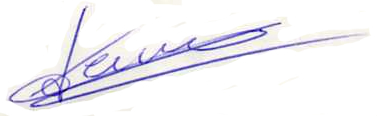 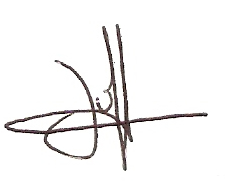 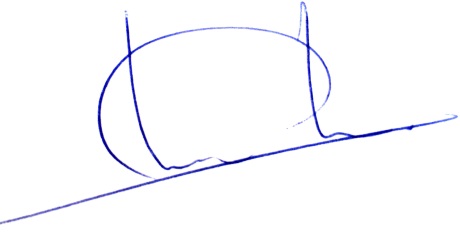 L. Vermeeren	       J. Van  Huffel                             	Bert Vanacker		Voorzitter		       Secretaris		Algemeen directeur							11. Overzicht van de bijlagen      Bijlage 1 : Leden collectief overlegorgaan MFC De Hagewinde		Bijlage 2 : Leden klachtencommissie MFC De Hagewinde		Bijlage 3 : Huishoudelijk reglement van het collectief overlegorgaan Bijlage 1 : Leden collectief overleggaan  MFC De HagewindeBureau :Voorzitter en waarnemer in de Raad van Beheer : Mevr Lutgard Vermeeren – Kouter 32 – 9080 LochristiSecretaris : Dhr Jeroen Van Huffel – Waterlaatstraat 14, 9160 LokerenLeden :Dhr. Wim Verschueren – Hogenakkerstraat 8 – 9100 Sint-NiklaasOnafhankelijke derde: Dhr. Luc Van Hende  - Karlapperstraat 11 – 9160 LokerenBijlage 2 : Leden klachtencommissie MFC De HagewindeAfvaardiging van de Raad van Bestuur: Dhr. Roger Swens – Koophandelstraat 16 - 9160 LokerenAfvaardiging van het collectief overlegorgaan: Dhr. Jeroen Van Huffel – Waterlaatstraat 14, 9160 Lokeren Bijlage 3 : Huishoudelijk reglement van het collectief overlegorgaan MFC De Hagewinde1. Benaming – zetel – doel
Het collectief overlegorgaan is een collectief overlegorgaan dat het medezeggenschap en de betrokkenheid van de gebruikers garandeert inzake de werking van het MFC De Hagewinde.Het collectief overlegorgaan van het MFC De Hagewinde te Lokeren werd op 16 september 1999 geïnstalleerd overeenkomstig het Besluit van de Vlaamse Regering van 15/12/1993.De zetel van het collectief overlegorgaan: MFC De Hagewinde, Poststraat 6, 9160 Lokeren.
Bereikbaarheid: bij voorzitter.
2. Huidige samenstelling
Het collectief overlegorgaan is sedert 06/02/2004 (met een aanpassing op 27/02/2007 en 16/02/2012) als volgt samengesteld:Voorzitter en waarnemer in de Raad van Bestuur: Mevr. Lutgard Vermeeren – Kouter 32 – 9080 LochristiSecretaris: Dhr. Jeroen Van Huffel – Waterlaatstraat 14 – 9160 LokerenLeden:	Dhr. Wim Verschueren – Hogenakkerstraat 8 – 9100 Sint-NiklaasOnafhankelijke derde: Luc Van Hende  - Karlapperstraat 11 – 9160 LokerenVertegenwoordiger in de klachtencommissie: Dhr. Jeroen Van Huffel3. Verkiezing
De leden van het collectief overlegorgaan worden gekozen uit de gebruikers voor een termijn van vier jaar. Hun mandaat is hernieuwbaar. Wanneer het aantal leden van het collectief overlegorgaan minder wordt dan drie,  is het collectief overlegorgaan niet meer rechtsgeldig en worden nieuwe verkiezingen uitgeschreven.Indien er zich bij de verkiezingen geen drie kandidaten aandienen, of indien er bij die verkiezing geen drie leden gekozen worden, wordt na twee jaar een nieuwe verkiezing georganiseerd. De verantwoordelijken van MFC De Hagewinde staan in voor de organisatie van de verkiezingen waarbij zij er over waken dat elke stemgerechtigde schriftelijk verwittigd wordt om zich kandidaat te stellen. Voor de mandaten van voorzitter (tevens waarnemer in de Raad van Bestuur), secretaris en vertegenwoordiger in de klachtencommissie kan elk lid van het collectief overlegorgaan zich kandidaat stellen bij het begin van de voorziene wettelijke termijn.
4. Einde van het mandaat
Het mandaat van een lid vervalt:Na het verstrijken van een termijn van 4 jaar.Wanneer de minderjarige die hij vertegenwoordigt De Hagewinde verlaat.Wanneer hij (als meerderjarige bewoner) De Hagewinde verlaat.Bij schriftelijk ontslag van het lid aan de voorzitter van het collectief overlegorgaan.Indien het lid drie opeenvolgende (gewone en/of buitengewone) vergaderingen afwezig blijft zonder zich schriftelijk/telefonisch te verontschuldigen bij de voorzitter. In voorkomend geval wordt het betrokken lid schriftelijk van de maatregel in kennis gesteld.Wanneer een mandaat voortijdig eindigt, kan op initiatief van het collectief overlegorgaan en in overleg met De Hagewinde een andere gebruiker gekozen/aangeduid worden, die het vrijgekomen mandaat verder zet tot het einde van de legislatuur. Indien het de voorzitter/waarnemer in de Raad van Bestuur, secretaris of afgevaardigde in de klachtencommissie betreft, zal deze functie op de eerstvolgende vergadering door verkiezing opnieuw ingevuld worden.Tijdens de legislatuur kunnen voorzitter, secretaris of vertegenwoordiger in de klachtencommissie uit hun functie ontheven worden op eigen verzoek en na goedkeuring (gewone meerderheid) van het collectief overlegorgaan. Het ontslag wordt ingediend bij de voorzitter. Indien het de voorzitter betreft, wordt het verzoekschrift aan de secretaris gericht. na beraadslaging en geheime stemming, waarbij het collectief overlegorgaan met 2/3 van de stemmen instemt met het ontslag. De functie wordt op de eerstvolgende vergadering na kandidatuurstelling en verkiezing ingevuld.5. Het MFC De Hagewinde garandeert de gebruikers collectief informatierecht, adviesrecht en medezeggingschap over alle beslissingen die rechtstreeks de woon- en leefsituatie van de gebruikers betreffen en andere elementen die de gebruikers als groep aanbelangen, meer bepaald:De wederzijdse rechten en plichten zoals vastgelegd in de collectieve rechten en plichten.Het opstellen en wijzigen van de collectieve rechten en plichten en de individuele dienstverleningsovereenkomst.De samenstelling en werking van het collectief overlegorgaan De resultaten van de tevredenheidspeiling bij de ouders van de kinderen/jongeren, opgenomen in of begeleid door MFC De Hagewinde.De inzet van de financiële middelen – de jaarrekening.Schriftelijke en mondelinge klachten, gericht aan de directie.Het MFC De Hagewinde en het collectief overlegorgaan plegen voorafgaand overleg in geval van:Wijzigingen aan de collectieve rechten en plichtenBelangrijke wijzigingen in de algemene woon- en leefsituatieWijzigingen in het concept van de voorzieningWijzigingen van de woon- en leefkostenHet MFC De Hagewinde en het collectief overlegorgaan kunnen adviezen vragen of uitbrengen over aangelegenheden die de verhouding tussen de voorziening en de gebruikers of hun vertegenwoordigers aangaan. Het MFC De Hagewinde informeert het collectief overlegorgaan over beslissingen die rechtstreeks de woon- en leefsituatie van de gebruikers beïnvloeden, de inzet van de financiële middelen en de jaarrekening.Een afgevaardigde van het collectief overlegorgaan wordt uitgenodigd op de vergaderingen van de raad van bestuur voor de bespreking van die aangelegenheden die betrekking hebben op de voorziening. Het collectief overlegorgaan kan, in naam van de gebruikers, klachten die over meer dan één gebruiker gaan, en die de gebruikers niet in persoonlijke naam bij de voorziening willen indienen, schriftelijk indienen bij de leidend ambtenaar van het VAPH.6. De werking van het collectief overlegorgaan
De leden van het collectief overlegorgaan duiden een voorzitter, een secretaris en een vertegenwoordiger in de klachtencommissie aan. Samen vormen ze het Bureau dat het dagelijks bestuur van het collectief overlegorgaan waarneemt.De installatie van het te hernieuwen collectief overlegorgaan wordt voorbereid door het uittredend Bureau, voorgezeten door de uittredende voorzitter van het collectief overlegorgaan.Het collectief overlegorgaan vergadert minstens drie maal per jaar in een ‘gewone vergadering’ waarvan de data op de eerste vergadering van een nieuw schooljaar worden vastgelegd. De vergadering heeft plaats in de lokalen van MFC De Hagewinde.Op het collectief overlegorgaan worden de algemene directeur en de pedagogisch directeur uitgenodigd. Naargelang de noodwendigheid kunnen ook andere personeelsleden of externe deskundigen worden uitgenodigd.De schriftelijke uitnodiging tot de vergadering, de agenda van de vergadering  en het verslag van de vorige vergadering worden door het directiesecretariaat minstens twee weken op voorhand aan alle leden bezorgd. De agenda wordt telkens op de voorafgaande vergadering vastgelegd. Agendavorming: op iedere vergaderingen worden agendapunten voor de volgende vergadering vastgelegd. Zowel de leden van het collectief overlegorgaan als de directie kunnen schriftelijk bij de voorzitter tot drie weken vóór de volgende samenkomst bijkomende agendapunten indienen.  Onder het punt ‘varia’ kunnen de leden op de vergadering zelf agendapunten toevoegen. Deze worden dan onmiddellijk afgehandeld of verschoven worden naar een volgende vergadering.Ieder lid van het collectief overlegorgaan kan een verzoek indienen bij de voorzitter tot de organisatie van een ‘buitengewone vergadering’.In geval de binnengekomen agendapunten een dringend karakter vertonen zal in samenspraak met het Bureau binnen de maand, volgend op het verzoek, een buitengewone vergadering samengeroepen worden. Indien dit niet gebeurt, zal de voorzitter aan het betrokken lid een gemotiveerd antwoord sturen.Punten die een dringende uitvoering vergen, worden door het Bureau behandeld en/of rechtstreeks aan de bevoegde persoon of instantie overgemaakt.Het collectief overlegorgaan neemt haar beslissingen bij consensus. Indien dit niet mogelijk blijkt, kan geldig beslist worden bij gewone meerderheid van stemmen ongeacht het aantal aanwezigen. Bij gelijkheid van stemmen kan deze van de voorzitter doorslaggevend zijn. Indien er geen drie gebruikers op een bepaalde vergadering aanwezig zijn, wordt de besluitvorming van deze vergadering verdaagd naar de eerstvolgende vergadering.De voorzitter opent en besluit de vergadering. Hij leidt de bespreking en staat in voor de goede werking van het collectief overlegorgaan. Wanneer de voorzitter belet is wordt de secretaris als plaatsvervanger aangeduid. De secretaris staat in voor de verslaggeving, die op de volgende vergadering ter goedkeuring wordt voorgelegd. Hij staat ook in voor de andere administratieve aangelegenheden. Na goedkeuring van het verslag zijn alle vermelde punten en overeengekomen engagementen bindend voor naleving en uitvoering.
Bij belet van de secretaris wordt door het collectief overlegorgaan een vervanger aangesteld.In geval van hoogdringendheid handelt het Bureau in naam van het collectief overlegorgaan. Om handelingsbekwaam te zijn moeten er minstens de helft van de leden van het Bureau aanwezig zijn. In voorkomend geval zal het collectief overlegorgaan zich achteraf over deze gevallen moeten uitspreken op de eerstvolgende vergadering.De taak van het Bureau bestaat er onder meer in de vergaderingen van het collectief overlegorgaan voor te bereiden en allerlei acties die beantwoorden aan de doelstellingen te stimuleren en / of ondersteunen.Het collectief overlegorgaan kan, indien daartoe aanleiding bestaat, overgaan tot het oprichten van werkgroepen. Deze werkgroepen kunnen projecten uitwerken die steeds dienen te beantwoorden aan de doelstellingen van het collectief overlegorgaan. Over de werking van de werkgroepen zal een verslag opgemaakt en besproken worden in het collectief overlegorgaan. De leden van de werkgroepen worden gekozen onder de leden van het collectief overlegorgaan, al dan niet aangevuld met personeelsleden van het MFC De Hagewinde en/of externe deskundigen.7. Algemeen
De vertegenwoordiger in de klachtencommissie en de waarnemer in de Raad van Bestuur brengen op de eerstvolgende vergadering verslag uit van hun respectievelijke activiteiten. Dit geldt alleen voor zaken van algemeen belang voor de gebruiker en de voorziening. Zij zijn tot de grootste discretie verplicht betreffende zaken en feiten die de privacy van de persoon aanbelangen.Alle briefwisseling met betrekking tot het collectief overlegorgaan wordt gericht aan de voorzitter van het collectief overlegorgaan p/a Poststraat 6, 9160 Lokeren.
Alle briefwisseling met betrekking tot de klachtencommissie, wordt gericht aan de vertegenwoordiger in de klachtencommissie p/a Poststraat 6, 9160 Lokeren.Alle uitgaande briefwisseling van het collectief overlegorgaan wordt vooraf besproken op de vergadering, behalve bij hoogdringendheid en ondertekend door de voorzitter en secretaris.De werkingskosten van het collectief overlegorgaan worden gedragen door de voorziening. Indien de leden van het collectief overlegorgaan dit wensen kunnen zij een vergoeding krijgen voor hun verplaatsings- en vormingskosten. Dit bedrag wordt op de vergadering afgesproken.8. Besluit
Het huishoudelijk reglement werd opgesteld en goedgekeurd door het collectief overlegorgaan op 4 oktober 2012 waarvan melding in het verslag van de vergadering. Dit reglement treedt onmiddellijk in werking en geldt voor onbepaalde duur.Het huishoudelijk reglement kan ten allen tijde worden aangepast. Wijzigingen kunnen door elk lid van het collectief overlegorgaan of door de directie van de voorziening ingediend worden. Ze worden besproken in een gewone vergadering en goedgekeurd met een 2/3 meerderheid van stemmen.De in het collectief overlegorgaan opgenomen nieuwe leden verklaren zich bij de intrede in het collectief overlegorgaan akkoord met de inhoud van het huishoudelijk reglement.Voor akkoordL. VERMEEREN	J. VAN HUFFELVoorzitter	Secretaris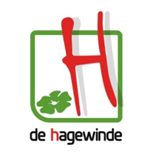 De collectieve rechten en plichten